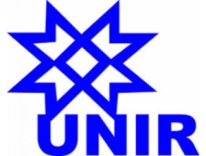 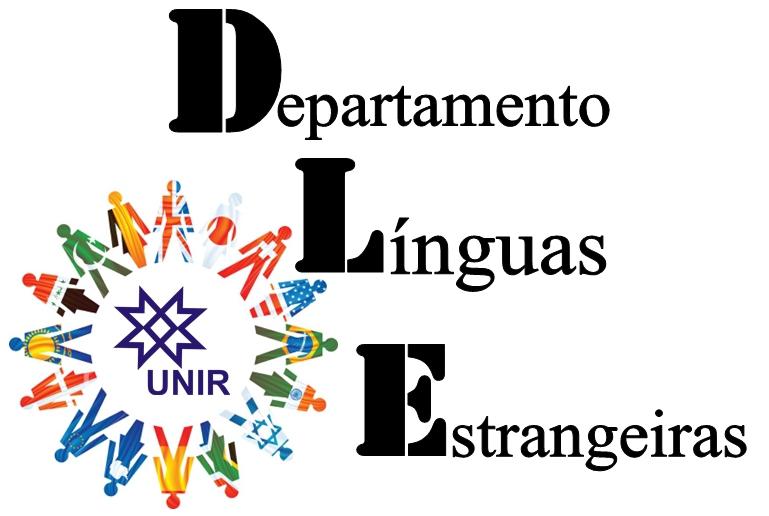                                     FUNDAÇÃO UNIVERSIDADE FEDERAL DE RONDÔNIA                             NÚCLEO DE CIÊNCIAS HUMANAS                             DEPARTAMENTO DE LÍNGUAS ESTRANGEIRASPROGRAMA DA DISCIPLINACurso:Letras Espanhol Modalidade: Licenciatura PlenaDepartamento Responsável: Línguas EstrangeirasIdentificação da DisciplinaCódigo: LET31032Nome da Disciplina: ESTÁGIO SUPERVISIONADO II(  X ) Obrigatória                          (   ) Optativa Pré-requisito: Laboratório de Língua Espanhola III-LET31084 e Legislação Educacional e Gestão Escolar- CED31013Créditos: 5Carga Horária Total: 100hEMENTA:O estagiário tomará conhecimento da sala de aula, fazendo um estudo exploratório da aula de língua estrangeira. A Interação na sala de aula: o papel do professor, do aluno, do material didático. Introdução à Pesquisa de sala de aula. Discussão dos PCN e LDB. OBJETIVOS: Expandir o conhecimento e refletir criticamente sobre as diferentes áreas de atuação do Estágio Supervisionado, com ênfase no ensino-aprendizagem de línguas e literaturas estrangeiras, nas políticas para o ensino de línguas estrangeiras e nos novos recursos tecnológicos. Proporcionar meios para os discentes desenvolverem o espírito de pesquisa e observação crítica dos fatos científicos.CONTEÚDO PROGRAMÁTICOUnidade IInteração na sala de aula: o papel do professor, do aluno, do material didático.Unidade IIPesquisa de sala de aula: o espírito de pesquisa e observação crítica dos fatos científicos. Análise da sala de aula gravada em vídeo. Sugestão de um possível roteiro de observação de aulas nas escolas.Unidade IIIRevisitar alguns pontos dos PCNs e da LDB, abordagem e métodos de ensino de línguas estrangeiras.BIBLIOGRAFIA BÁSICABRASIL. Secretaria de Educação Fundamental.Parâmetros curriculares nacionais : terceiro e quarto ciclos do ensino fundamental: língua estrangeira /Secretaria de Educação Fundamental . Brasília : MEC/SEF, 1998.120 p.BRASIL/SEMTEC. Parâmetros Curriculares Nacionais: ensino médio. Brasília: Mec/Semtec, 2002a.MOITA LOPES, L. P. da . Tendências atuais da pesquisa na área de ensino/aprendizagem de línguas no Brasil. In: Letras. Universidade Federal de Santa Catarina, Curso de Letras, nº 01, p. 7-13, jan.1991.QUEIJA, Rose M. C. Ser observado ou observar: eis a questão. Uma investigação sobre o processo de observação de aulas no contexto de ensino de inglês como língua estrangeira. Dissertação de mestrado- PUC, 1998.BIBLIOGRAFIA COMPLEMENTARGOH, Christine C. M. Ensino da compreensão oral em aulas de idiomas. São Paulo: SBS, 2003.BRASIL/SEMTEC. PCN+ ensino médio: orientações educacionais complementares aos Parâmetros Curriculares Nacionais.Volume Linguagens, códigos e suas tecnologias. Brasília: MEC/SEMTEC, 2002b.BRASIL/SEMTEC. Orientações curriculares do ensino médio. Brasília: MEC/SEMTEC, 2006.